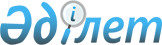 О внесении изменений и дополнений в решение X сессии Карагандинского областного Маслихата от 11 декабря 2004 года N 149 "Об областном бюджете на 2005 год", регистрационный номер в Реестре государственной регистрации нормативных правовых актов - 1678Решение XI сессии Карагандинского областного Маслихата от 17 марта 2005 года N 169. Зарегистрировано Департаментом юстиции Карагандинской области 6 апреля 2005 года за N 1761

     В соответствии с Бюджетным кодексом Республики Казахстан, Законом Республики Казахстан "О местном государственном управлении в Республике Казахстан", постановлением Правительства Республики Казахстан от 1 марта 2005 года N 180 "О внесении изменений и дополнений в постановление Правительства Республики Казахстан от 24 декабря 2004 года N 1362", постановлением Правительства Республики Казахстан от 25 января 2005 года N 57 "О некоторых вопросах кредитования на 2005 год областных бюджетов, бюджетов городов Астаны и Алматы на строительство жилья" областной Маслихат РЕШИЛ: 

     1. Внести в решение X сессии Карагандинского областного Маслихата от 11 декабря 2004 года N 149 "Об областном бюджете на 2005 год" (зарегистрировано в Реестре государственной регистрации нормативных правовых актов - 1678, опубликовано в газетах "Орталық Қазақстан" от 8 января 2005 года N 6-7 (19675), "Индустриальная Караганда" от 8 января 2005 года N 4 (20087), следующие изменения и дополнения:      1) в пункте 1: 

     цифру "28036441" заменить цифрой "29299741"; 

     дополнить подпунктами следующего содержания: 

     "6) дефицит бюджета - 1263300 тысяч тенге; 

     7) финансирование дефицита бюджета - 1263300 тысяч тенге, в том числе поступление займов - 1263300 тысяч тенге.";

      2) дополнить пунктом 3-1 следующего содержания: 

     "3-1. Учесть, что в составе поступлений областного бюджета предусмотрены кредиты из республиканского бюджета по нулевой ставке вознаграждения (интереса) в сумме 1263300 тысяч тенге на строительство жилья в рамках реализации жилищной политики.";

     3) дополнить пунктом 16-1 следующего содержания: 

     "16-1. Учесть, что в составе расходов областного бюджета предусмотрены кредиты на строительство жилья бюджетам районов и городов областного значения согласно приложению 19 к настоящему решению.";      4) приложения 1, 16 к указанному решению изложить в редакции согласно приложениям 1, 2 к настоящему решению;      5) дополнить приложением 19 согласно приложению 3 к настоящему решению. 

     2. Настоящее решение вводится в действие с 1 января 2005 года.       Председатель сессии      Секретарь областного Маслихата 

Приложение 1 

к решению XI сессии 

областного Маслихата 

от 17 марта 2005 года N 169 

 

Приложение 1 

к решению X сессии 

областного Маслихата 

от 11 декабря 2004 года N 149  Областной бюджет на 2005 год-------------------------------------------------------------- 

Категория              Наименование              |  Сумма 

 |Класс                                         | (тысяч 

 |  |Подкласс                                   |  тенге) 

--|---|---|--------------------------------------|----------- 

1 | 2 | 3 |                4                     |    5 

-------------------------------------------------------------- 

 |   |   |I. Доходы                             | 27673127 

1|   |   |Налоговые поступления                 | 13235338 

 | 03|   |Социальный налог                      | 12707997 

 |   | 1 |Социальный налог                      | 12707997 

 | 05|   |Внутренние налоги на товары, работы и | 

 |   |   |услуги                                |   527341 

 |   | 3 |Поступления за использование природных| 

 |   |   |и других ресурсов                     |   527341 

2|   |   |Неналоговые поступления               |    97121 

 | 01|   |Доходы от государственной собственности|   88584 

 |   | 5 |Доходы от аренды имущества,           | 

 |   |   |находящегося в государственной        | 

 |   |   |собственности                         |    67496 

 |   | 7 |Вознаграждения (интересы) по кредитам,| 

 |   |   |выданным из государственного бюджета  |    21041 

 |   | 9 |Прочие доходы от государственной      | 

 |   |   |собственности                         |       47 

 | 04|   |Штрафы, пеня, санкции, взыскания,     | 

 |   |   |налагаемые государственными           | 

 |   |   |учреждениями, финансируемыми          | 

 |   |   |из государственного бюджета,          | 

 |   |   |а также содержащимися и               | 

 |   |   |финансируемыми из бюджета (сметы      | 

 |   |   |расходов) Национального Банка         | 

 |   |   |Республики Казахстан                  |     8474 

 |   | 1 |Штрафы, пеня, санкции, взыскания,     | 

 |   |   |налагаемые государственными           | 

 |   |   |учреждениями, финансируемыми из       | 

 |   |   |государственного бюджета, а также     | 

 |   |   |содержащимися и финансируемыми из     | 

 |   |   |бюджета (сметы расходов) Национального| 

 |   |   |Банка Республики Казахстан            |     8474 

 | 06|   |Прочие неналоговые поступления        |       63 

 |   | 1 |Прочие неналоговые поступления        |       63 

4|   |   |Поступления официальных трансфертов   | 14340668 

 | 01|   |Трансферты из нижестоящих органов     | 

 |   |   |государственного управления           |  9214515 

 |   | 2 |Трансферты из районных (городских)    | 

 |   |   |бюджетов                              |  9214515 

 | 02|   |Трансферты из вышестоящих органов     | 

 |   |   |государственного управления           |  5126153 

 |   | 1 |Трансферты из республиканского бюджета|  5126153 

-------------------------------------------------------------- -------------------------------------------------------------- 

Функциональная группа        Наименование         |  Сумма 

 |Функциональная подгруппа                       | (тысяч 

 |   |Администратор бюджетных программ           |  тенге) 

 |   |   |Программа                              | 

--|---|---|---|-----------------------------------|---------- 

1 | 2 | 3 | 4 |                5                  |    6 

-------------------------------------------------------------- 

 |   |   |   |II. Затраты                        | 29299741 

01|   |   |   |Государственные услуги общего      | 

 |   |   |   |характера                          |   428503 

 | 1 |   |   |Представительные, исполнительные и | 

 |   |   |   |другие органы, выполняющие общие   | 

 |   |   |   |функции государственного управления|   255535 

 |   |110|   |Аппарат маслихата области          |    31791 

 |   |   |001|Обеспечение деятельности маслихата | 

 |   |   |   |области                            |    31791 

 |   |120|   |Аппарат акима области              |   223744 

 |   |   |001|Обеспечение деятельности акима     | 

 |   |   |   |области                            |   223744 

 | 2 |   |   |Финансовая деятельность            |   118328 

 |   |257|   |Департамент (Управление) финансов  | 

 |   |   |   |области                            |   118328 

 |   |   |001|Обеспечение деятельности           | 

 |   |   |   |Департамента (Управления) финансов |    67584 

 |   |   |003|Организация работы по выдаче       | 

 |   |   |   |разовых талонов и обеспечение      | 

 |   |   |   |полноты сбора сумм от реализации   | 

 |   |   |   |разовых талонов                    |    35044 

 |   |   |009|Организация приватизации           | 

 |   |   |   |коммунальной собственности         |     4500 

 |   |   |010|Учет, хранение, оценка и реализация| 

 |   |   |   |имущества, поступившего в          | 

 |   |   |   |коммунальную собственность         |    11200 

 | 5 |   |   |Планирование и статистическая      | 

 |   |   |   |деятельность                       |    54640 

 |   |258|   |Департамент (Управление) экономики | 

 |   |   |   |и бюджетного планирования области  |    54640 

 |   |   |001|Обеспечение деятельности           | 

 |   |   |   |Департамента (Управления) экономики| 

 |   |   |   |и бюджетного планирования          |    54640 

02|   |   |   |Оборона                            |   118357 

 | 1 |   |   |Военные нужды                      |    12418 

 |   |250|   |Департамент (Управление)           | 

 |   |   |   |мобилизационной подготовки и       | 

 |   |   |   |чрезвычайных ситуаций области      |    12418 

 |   |   |003|Мероприятия в рамках исполнения    | 

 |   |   |   |всеобщей воинской обязанности      |    12418 

 | 2 |   |   |Организация работы по чрезвычайным | 

 |   |   |   |ситуациям                          |   105939 

 |   |250|   |Департамент (Управление)           | 

 |   |   |   |мобилизационной подготовки и       | 

 |   |   |   |чрезвычайных ситуаций области      |   105939 

 |   |   |001|Обеспечение деятельности           | 

 |   |   |   |Департамента (Управления)          | 

 |   |   |   |мобилизационной подготовки         | 

 |   |   |   |и чрезвычайных ситуаций            |    27556 

 |   |   |005|Мобилизационная подготовка и       | 

 |   |   |   |мобилизация областного масштаба    |    25918 

 |   |   |006|Предупреждение и ликвидация        | 

 |   |   |   |чрезвычайных ситуаций областного   | 

 |   |   |   |масштаба                           |    52465 

03|   |   |   |Общественный порядок, безопасность,| 

 |   |   |   |правовая, судебная, уголовно-      | 

 |   |   |   |исполнительная деятельность        |  2431377 

 | 1 |   |   |Правоохранительная деятельность    |  2431377 

 |   |252|   |Исполнительный орган внутренних    | 

 |   |   |   |дел, финансируемый из областного   | 

 |   |   |   |бюджета                            |  2431377 

 |   |   |001|Обеспечение деятельности           | 

 |   |   |   |исполнительного органа внутренних  | 

 |   |   |   |дел, финансируемого из областного  | 

 |   |   |   |бюджета                            |  2337897 

 |   |   |002|Охрана общественного порядка и     | 

 |   |   |   |обеспечение общественной           | 

 |   |   |   |безопасности на территории области |    92481 

 |   |   |003|Поощрение граждан, участвующих в   | 

 |   |   |   |охране общественного порядка       |      999 

04|   |   |   |Образование                        |  3252141 

 | 2 |   |   |Начальное общее, основное общее,   | 

 |   |   |   |среднее общее образование          |  1310501 

 |   |260|   |Управление (Отдел) физической      | 

 |   |   |   |культуры и спорта области          |   657149 

 |   |   |006|Дополнительное образование для     | 

 |   |   |   |детей и юношества по спорту        |   549462 

 |   |   |007|Общеобразовательное обучение       | 

 |   |   |   |одаренных в спорте детей в         | 

 |   |   |   |специализированных организациях    | 

 |   |   |   |образования                        |   107687 

 |   |261|   |Департамент (Управление)           | 

 |   |   |   |образования области                |   653352 

 |   |   |003|Общеобразовательное обучение по    | 

 |   |   |   |специальным образовательным        | 

 |   |   |   |программам                         |   400850 

 |   |   |004|Информатизация системы среднего    | 

 |   |   |   |образования                        |    22443 

 |   |   |005|Приобретение и доставка учебников  | 

 |   |   |   |для государственных областных      | 

 |   |   |   |организаций образования            |     9350 

 |   |   |006|Общеобразовательное обучение       | 

 |   |   |   |одаренных детей в                  | 

 |   |   |   |специализированных организациях    | 

 |   |   |   |образования                        |   212709 

 |   |   |007|Проведение школьных олимпиад и     | 

 |   |   |   |внешкольных мероприятий областного | 

 |   |   |   |масштаба                           |     8000 

 | 3 |   |   |Начальное профессиональное         | 

 |   |   |   |образование                        |   742531 

 |   |261|   |Департамент (Управление)           | 

 |   |   |   |образования области                |   742531 

 |   |   |008|Начальное профессиональное         | 

 |   |   |   |образование                        |   742531 

 | 4 |   |   |Среднее профессиональное           | 

 |   |   |   |образование                        |   561276 

 |   |253|   |Департамент (Управление)           | 

 |   |   |   |здравоохранения области            |    50368 

 |   |   |002|Подготовка специалистов со средним | 

 |   |   |   |профессиональным образованием      |    50368 

 |   |261|   |Департамент (Управление)           | 

 |   |   |   |образования области                |   510908 

 |   |   |009|Подготовка специалистов со средним | 

 |   |   |   |профессиональным образованием      |   510908 

 | 5 |   |   |Дополнительное профессиональное    | 

 |   |   |   |образование                        |    51905 

 |   |252|   |Исполнительный орган внутренних    | 

 |   |   |   |дел, финансируемый из областного   | 

 |   |   |   |бюджета                            |    21555 

 |   |   |007|Повышение квалификации и           | 

 |   |   |   |переподготовка кадров              |    21555 

 |   |261|   |Департамент (Управление)           | 

 |   |   |   |образования области                |    30350 

 |   |   |010|Повышение квалификации и           | 

 |   |   |   |переподготовка кадров              |    30350 

 | 9 |   |   |Прочие услуги в области образования|   585928 

 |   |261|   |Департамент (Управление)           | 

 |   |   |   |образования области                |    56407 

 |   |   |001|Обеспечение деятельности           | 

 |   |   |   |Департамента (Управления)          | 

 |   |   |   |образования                        |    29844 

 |   |   |011|Обследование психического здоровья | 

 |   |   |   |детей и подростков и оказание      | 

 |   |   |   |психолого-медико-педагогической    | 

 |   |   |   |консультативной помощи населению   |    12535 

 |   |   |012|Реабилитация и социальная адаптация| 

 |   |   |   |детей и подростков с проблемами в  | 

 |   |   |   |развитии                           |    14028 

 |   |266|   |Департамент (Управление)           | 

 |   |   |   |архитектуры, градостроительства и  | 

 |   |   |   |строительства области              |   529521 

 |   |   |016|Развитие объектов образования      |   529521 

05|   |   |   |Здравоохранение                    | 11556034 

 | 1 |   |   |Больницы широкого профиля          |  4750608 

 |   |253|   |Департамент (Управление)           | 

 |   |   |   |здравоохранения области            |  4750608 

 |   |   |004|Оказание стационарной медицинской  | 

 |   |   |   |помощи по направлению специалистов | 

 |   |   |   |первичной медико-санитарной помощи | 

 |   |   |   |и организаций здравоохранения      |  4750608 

 | 2 |   |   |Охрана здоровья населения          |  1107517 

 |   |253|   |Департамент (Управление)           | 

 |   |   |   |здравоохранения области            |   634381 

 |   |   |005|Производство крови, ее компонентов | 

 |   |   |   |и препаратов для местных           | 

 |   |   |   |организаций здравоохранения        |    77460 

 |   |   |006|Охрана материнства и детства       |   146268 

 |   |   |007|Пропаганда здорового образа жизни  |    11380 

 |   |   |008|Обеспечение специализированными    | 

 |   |   |   |продуктами питания и лекарственными| 

 |   |   |   |средствами населения по отдельным  | 

 |   |   |   |видам заболеваний                  |   399273 

 |   |269|   |Департамент (Управление)           | 

 |   |   |   |государственного                   | 

 |   |   |   |санитарно-эпидемиологического      | 

 |   |   |   |надзора области                    |   473136 

 |   |   |001|Обеспечение деятельности           | 

 |   |   |   |Департамента (Управления)          | 

 |   |   |   |государственного                   | 

 |   |   |   |санитарно-эпидемиологического      | 

 |   |   |   |надзора                            |   265050 

 |   |   |002|Санитарно-эпидемиологическое       | 

 |   |   |   |благополучие населения             |   207434 

 |   |   |003|Борьба с эпидемиями                |      652 

 | 3 |   |   |Специализированная медицинская     | 

 |   |   |   |помощь                             |  2492490 

 |   |253|   |Департамент (Управление)           | 

 |   |   |   |здравоохранения области            |  2492490 

 |   |   |009|Оказание медицинской помощи лицам, | 

 |   |   |   |страдающим социально-значимыми     | 

 |   |   |   |заболеваниями и заболеваниями,     | 

 |   |   |   |представляющими опасность для      | 

 |   |   |   |окружающих                         |  2492490 

 | 4 |   |   |Поликлиники                        |  2278238 

 |   |253|   |Департамент (Управление)           | 

 |   |   |   |здравоохранения области            |  2278238 

 |   |   |010|Оказание первичной                 | 

 |   |   |   |медико-санитарной помощи населению |  2278238 

 | 5 |   |   |Другие виды медицинской помощи     |   412319 

 |   |253|   |Департамент (Управление)           | 

 |   |   |   |здравоохранения области            |   412319 

 |   |   |011|Оказание скорой и неотложной помощи|   389409 

 |   |   |012|Оказание медицинской помощи        | 

 |   |   |   |населению в чрезвычайных ситуациях |    22910 

 | 9 |   |   |Прочие услуги в области            | 

 |   |   |   |здравоохранения                    |   514862 

 |   |253|   |Департамент (Управление)           | 

 |   |   |   |здравоохранения области            |    60002 

 |   |   |001|Обеспечение деятельности           | 

 |   |   |   |Департамента (Управления)          | 

 |   |   |   |здравоохранения                    |    54278 

 |   |   |013|Проведение патологоанатомического  | 

 |   |   |   |вскрытия                           |     5724 

 |   |266|   |Департамент (Управление)           | 

 |   |   |   |архитектуры, градостроительства и  | 

 |   |   |   |строительства области              |   454860 

 |   |   |019|Развитие объектов здравоохранения  |   454860 

06|   |   |   |Социальная помощь и социальное     | 

 |   |   |   |обеспечение                        |   998122 

 | 1 |   |   |Социальное обеспечение             |   850820 

 |   |256|   |Департамент (Управление)           | 

 |   |   |   |координации занятости и социальных | 

 |   |   |   |программ области                   |   428622 

 |   |   |002|Социальное обеспечение престарелых | 

 |   |   |   |и инвалидов общего типа            |   428622 

 |   |261|   |Департамент (Управление)           | 

 |   |   |   |образования области                |   422198 

 |   |   |015|Социальное обеспечение сирот,      | 

 |   |   |   |детей, оставшихся без попечения    | 

 |   |   |   |родителей                          |   422198 

 | 2 |   |   |Социальная помощь                  |    95365 

 |   |256|   |Департамент (Управление)           | 

 |   |   |   |координации занятости и социальных | 

 |   |   |   |программ области                   |    95365 

 |   |   |003|Социальная поддержка инвалидов     |    95365 

 | 9 |   |   |Прочие услуги в области социальной | 

 |   |   |   |помощи и социального обеспечения   |    51937 

 |   |256|   |Департамент (Управление)           | 

 |   |   |   |координации занятости и социальных | 

 |   |   |   |программ области                   |    26037 

 |   |   |001|Обеспечение деятельности           | 

 |   |   |   |Департамента (Управления)          | 

 |   |   |   |координации занятости и социальных | 

 |   |   |   |программ                           |    25914 

 |   |   |011|Оплата услуг по зачислению, выплате| 

 |   |   |   |и доставке пособий и других        | 

 |   |   |   |социальных выплат                  |      123 

 |   |266|   |Департамент (Управление)           | 

 |   |   |   |архитектуры, градостроительства и  | 

 |   |   |   |строительства области              |    25900 

 |   |   |020|Развитие объектов социального      | 

 |   |   |   |обеспечения                        |    25900 

07|   |   |   |Жилищно-коммунальное хозяйство     |  1644775 

 | 1 |   |   |Жилищное хозяйство                 |  1263300 

 |   |266|   |Департамент (Управление)           | 

 |   |   |   |архитектуры, градостроительства    | 

 |   |   |   |и строительства                    |  1263300 

 |   |   |005|Кредитование бюджетов районов      | 

 |   |   |   |(городов областного значения) на   | 

 |   |   |   |строительство жилья                |  1263300 

 | 2 |   |   |Коммунальное хозяйство             |   381475 

 |   |266|   |Департамент (Управление)           | 

 |   |   |   |архитектуры, градостроительства и  | 

 |   |   |   |строительства области              |   381475 

 |   |   |007|Целевые трансферты на развитие     | 

 |   |   |   |бюджетам районов (городов          | 

 |   |   |   |областного значения) на развитие   | 

 |   |   |   |системы водоснабжения              |   281475 

 |   |   |013|Целевые текущие трансферты бюджету | 

 |   |   |   |района (города областного значения)| 

 |   |   |   |на поддержание инфраструктуры      | 

 |   |   |   |города Приозерска                  |   100000 

08|   |   |   |Культура, спорт, туризм и          | 

 |   |   |   |информационное пространство        |  1247522 

 | 1 |   |   |Деятельность в области культуры    |   601890 

 |   |262|   |Департамент (Управление) культуры  | 

 |   |   |   |области                            |   591890 

 |   |   |001|Обеспечение деятельности           | 

 |   |   |   |Департамента (Управления) культуры |    15631 

 |   |   |003|Поддержка культурно-досуговой      | 

 |   |   |   |работы                             |   109697 

 |   |   |005|Обеспечение сохранности            | 

 |   |   |   |историко-культурного наследия и    | 

 |   |   |   |доступа к ним                      |   101175 

 |   |   |007|Поддержка театрального и           | 

 |   |   |   |музыкального искусства             |   365387 

 |   |266|   |Департамент (Управление)           | 

 |   |   |   |архитектуры, градостроительства и  | 

 |   |   |   |строительства области              |    10000 

 |   |   |021|Развитие объектов культуры         |    10000 

 | 2 |   |   |Спорт                              |   304145 

 |   |260|   |Управление (Отдел) физической      | 

 |   |   |   |культуры и спорта области          |   221145 

 |   |   |001|Обеспечение деятельности Управления| 

 |   |   |   |(Отдела) физической культуры и     | 

 |   |   |   |спорта                             |    15791 

 |   |   |003|Проведение спортивных соревнований | 

 |   |   |   |на областном уровне                |    16622 

 |   |   |004|Подготовка и участие членов        | 

 |   |   |   |областных сборных команд по        | 

 |   |   |   |различным видам спорта на          | 

 |   |   |   |республиканских и международных    | 

 |   |   |   |спортивных соревнованиях           |   188732 

 |   |266|   |Департамент (Управление)           | 

 |   |   |   |архитектуры, градостроительства и  | 

 |   |   |   |строительства области              |    83000 

 |   |   |022|Развитие объектов физической       | 

 |   |   |   |культуры и спорта                  |    83000 

 | 3 |   |   |Информационное пространство        |   279207 

 |   |259|   |Управление (Отдел) архивов и       | 

 |   |   |   |документации области               |   103685 

 |   |   |001|Обеспечение деятельности Управления| 

 |   |   |   |(Отдела) архивов и документации    |    10115 

 |   |   |002|Обеспечение сохранности архивного  | 

 |   |   |   |фонда                              |    93570 

 |   |262|   |Департамент (Управление) культуры  | 

 |   |   |   |области                            |    64469 

 |   |   |008|Обеспечение функционирования       | 

 |   |   |   |областных библиотек                |    64469 

 |   |263|   |Департамент (Управление) внутренней| 

 |   |   |   |политики области                   |    95005 

 |   |   |002|Проведение государственной         | 

 |   |   |   |информационной политики через      | 

 |   |   |   |средства массовой информации       |    95005   

 |   |264|   |Управление по развитию языков      | 

 |   |   |   |области                            |    16048 

 |   |   |001|Обеспечение деятельности Управления| 

 |   |   |   |по развитию языков                 |    11548 

 |   |   |002|Развитие государственного языка и  | 

 |   |   |   |других языков народов Казахстана   |     4500 

 | 4 |   |   |Туризм                             |     4600 

 |   |265|   |Департамент (Управление)           | 

 |   |   |   |предпринимательства и              | 

 |   |   |   |промышленности области             |     4600 

 |   |   |005|Регулирование туристской           | 

 |   |   |   |деятельности                       |     4600 

 | 9 |   |   |Прочие услуги по организации       | 

 |   |   |   |культуры, спорта, туризма и        | 

 |   |   |   |информационного пространства       |    57680 

 |   |263|   |Департамент (Управление) внутренней| 

 |   |   |   |политики области                   |    57680 

 |   |   |001|Обеспечение деятельности           | 

 |   |   |   |Департамента (Управления)          | 

 |   |   |   |внутренней политики                |    50680 

 |   |   |003|Реализация региональных программ в | 

 |   |   |   |сфере молодежной политики          |     7000 

10|   |   |   |Сельское, водное, лесное, рыбное   | 

 |   |   |   |хозяйство, особоохраняемые         | 

 |   |   |   |природные территории, охрана       | 

 |   |   |   |окружающей среды и животного мира, | 

 |   |   |   |земельные отношения                |   420541 

 | 1 |   |   |Сельское хозяйство                 |    23177 

 |   |255|   |Департамент (Управление) сельского | 

 |   |   |   |хозяйства области                  |    23177 

 |   |   |001|Обеспечение деятельности           | 

 |   |   |   |Департамента (Управления) сельского| 

 |   |   |   |хозяйства                          |    23177 

 | 2 |   |   |Водное хозяйство                   |     7394 

 |   |254|   |Департамент (Управление) природных | 

 |   |   |   |ресурсов и регулирования           | 

 |   |   |   |природопользования области         |     7394 

 |   |   |002|Установление водоохранных зон и    | 

 |   |   |   |полос водных объектов              |     7394 

 | 3 |   |   |Лесное хозяйство                   |    81169 

 |   |254|   |Департамент (Управление) природных | 

 |   |   |   |ресурсов и регулирования           | 

 |   |   |   |природопользования области         |    81169 

 |   |   |005|Охрана, защита, воспроизводство    | 

 |   |   |   |лесов и лесоразведение             |    81169 

 | 5 |   |   |Охрана окружающей среды            |   298773 

 |   |254|   |Департамент (Управление) природных | 

 |   |   |   |ресурсов и регулирования           | 

 |   |   |   |природопользования области         |   128951 

 |   |   |001|Обеспечение деятельности           | 

 |   |   |   |Департамента (Управления) природных| 

 |   |   |   |ресурсов и регулирования           | 

 |   |   |   |природопользования                 |    21004 

 |   |   |008|Проведение мероприятий по охране   | 

 |   |   |   |окружающей среды                   |   100000 

 |   |   |010|Содержание и защита особо          | 

 |   |   |   |охраняемых природных территорий    |     7947 

 |   |266|   |Департамент (Управление)           | 

 |   |   |   |архитектуры, градостроительства и  | 

 |   |   |   |строительства области              |   169822 

 |   |   |026|Развитие объектов охраны окружающей| 

 |   |   |   |среды                              |   169822 

 | 6 |   |   |Земельные отношения                |    10028 

 |   |251|   |Управление земельных отношений     | 

 |   |   |   |области                            |    10028 

 |   |   |001|Обеспечение деятельности Управления| 

 |   |   |   |земельных отношений                |    10028 

11|   |   |   |Промышленность, архитектурная,     | 

 |   |   |   |градостроительная и строительная   | 

 |   |   |   |деятельность                       |    44692 

 | 2 |   |   |Архитектурная, градостроительная и | 

 |   |   |   |строительная деятельность          |    44692 

 |   |266|   |Департамент (Управление)           | 

 |   |   |   |архитектуры, градостроительства и  | 

 |   |   |   |строительства области              |    31657 

 |   |   |001|Обеспечение деятельности           | 

 |   |   |   |Департамента (Управление)          | 

 |   |   |   |архитектуры, градостроительства и  | 

 |   |   |   |строительства                      |    31657 

 |   |267|   |Департамент (Управление)           | 

 |   |   |   |государственного                   | 

 |   |   |   |архитектурно-строительного контроля| 

 |   |   |   |области                            |    13035 

 |   |   |001|Обеспечение деятельности           | 

 |   |   |   |Департамента (Управления)          | 

 |   |   |   |государственного                   | 

 |   |   |   |архитектурно-строительного контроля|    13035 

12|   |   |   |Транспорт и коммуникации           |  1432760 

 | 1 |   |   |Автомобильный транспорт            |   558620 

 |   |268|   |Департамент (Управление)           | 

 |   |   |   |пассажирского транспорта и         | 

 |   |   |   |автомобильных дорог области        |   558620 

 |   |   |003|Обеспечение функционирования       | 

 |   |   |   |автомобильных дорог                |   558620 

 | 9 |   |   |Прочие услуги в сфере транспорта и | 

 |   |   |   |коммуникаций                       |   874140 

 |   |268|   |Департамент (Управление)           | 

 |   |   |   |пассажирского транспорта и         | 

 |   |   |   |автомобильных дорог области        |   874140 

 |   |   |001|Обеспечение деятельности           | 

 |   |   |   |Департамента (Управления)          | 

 |   |   |   |пассажирского транспорта и         | 

 |   |   |   |автомобильных дорог                |    22089 

 |   |   |002|Развитие транспортной              | 

 |   |   |   |инфраструктуры                     |   381100 

 |   |   |005|Организация пассажирских перевозок | 

 |   |   |   |по социально значимым межрайонным  | 

 |   |   |   |(междугородним) сообщениям         |   470951 

13|   |   |   |Прочие                             |   314472 

 | 1 |   |   |Регулирование экономической        | 

 |   |   |   |деятельности                       |    41430 

 |   |265|   |Департамент (Управление)           | 

 |   |   |   |предпринимательства и              | 

 |   |   |   |промышленности области             |    41430 

 |   |   |001|Обеспечение деятельности           | 

 |   |   |   |Департамента (Управления)          | 

 |   |   |   |предпринимательства и              | 

 |   |   |   |промышленности                     |    41430 

 | 3 |   |   |Поддержка предпринимательской      | 

 |   |   |   |деятельности и защита конкуренции  |     8000 

 |   |265|   |Департамент (Управление)           | 

 |   |   |   |предпринимательства и              | 

 |   |   |   |промышленности области             |     8000 

 |   |   |003|Поддержка предпринимательской      | 

 |   |   |   |деятельности                       |     8000 

 | 4 |   |   |Регулирование естественных         | 

 |   |   |   |монополий                          |    15042 

 |   |270|   |Департамент (Управление)           | 

 |   |   |   |регулирования деятельности         | 

 |   |   |   |естественных монополий и защиты    | 

 |   |   |   |конкуренции области                |    15042 

 |   |   |001|Обеспечение деятельности           | 

 |   |   |   |Департамента (Управления)          | 

 |   |   |   |регулирования деятельности         | 

 |   |   |   |естественных монополий и защиты    | 

 |   |   |   |конкуренции                        |    15042 

 | 9 |   |   |Прочие                             |   250000 

 |   |257|   |Департамент (Управление) финансов  | 

 |   |   |   |области                            |   200000 

 |   |   |013|Резерв местного исполнительного    | 

 |   |   |   |органа области на неотложные       | 

 |   |   |   |затраты                            |   100000 

 |   |   |014|Чрезвычайный резерв местного       | 

 |   |   |   |исполнительного органа области для | 

 |   |   |   |ликвидации чрезвычайных ситуаций   | 

 |   |   |   |природного и техногенного характера|   100000 

 |   |258|   |Департамент (Управление) экономики | 

 |   |   |   |и бюджетного планирования          |    50000 

 |   |   |003|Разработка технико-экономического  | 

 |   |   |   |обоснования местных бюджетных      | 

 |   |   |   |инвестиционных проектов (программ) | 

 |   |   |   |и проведение его экспертизы        |    50000 

15|   |   |   |Официальные трансферты             |  5410445 

 | 1 |   |   |Официальные трансферты             |  5410445 

 |   |257|   |Департамент (Управление) финансов  | 

 |   |   |   |области                            |  5410445 

 |   |   |005|Трансферты из местных бюджетов     |  1600181 

 |   |   |007|Субвенции                          |  3810264 

 |   |   |   |III. Операционное сальдо           | -1626614 

 |   |   |   |IV. Чистое бюджетное кредитование  |   350686 

 |   |   |   |Бюджетные кредиты                  |   700000 

10|   |   |   |Сельское, водное, лесное, рыбное   | 

 |   |   |   |хозяйство, особоохраняемые         | 

 |   |   |   |природные территории, охрана       | 

 |   |   |   |окружающей среды и животного мира, | 

 |   |   |   |земельные отношения                |   400000 

 | 1 |   |   |Сельское хозяйство                 |   400000 

 |   |255|   |Департамент (Управление) сельского | 

 |   |   |   |хозяйства области                  |   400000 

 |   |   |003|Кредитование                       | 

 |   |   |   |сельхозтоваропроизводителей        |   400000 

13|   |   |   |Прочие                             |   300000 

 | 1 |   |   |Регулирование экономической        | 

 |   |   |   |деятельности                       |   150000 

 |   |265|   |Департамент (Управление)           | 

 |   |   |   |предпринимательства и              | 

 |   |   |   |промышленности области             |   150000 

 |   |   |002|Кредитование для поддержки и       | 

 |   |   |   |развития отраслей экономики        |   150000 

 | 3 |   |   |Поддержка предпринимательской      | 

 |   |   |   |деятельности и защита конкуренции  |    50000 

 |   |265|   |Департамент (Управление)           | 

 |   |   |   |предпринимательства и              | 

 |   |   |   |промышленности области             |    50000 

 |   |   |004|Кредитование для развития малого   | 

 |   |   |   |предпринимательства                |    50000 

 | 9 |   |   |Прочие                             |   100000 

 |   |257|   |Департамент (Управление) финансов  | 

 |   |   |   |области                            |   100000 

 |   |   |012|Резерв местного исполнительного    | 

 |   |   |   |органа области на покрытие         | 

 |   |   |   |кассового разрыва бюджетов районов | 

 |   |   |   |(городов областного значения)      |   100000 

 |   |   |   |Погашение бюджетных кредитов       |   349314 

 | 5 |   |   |Погашение бюджетных кредитов       |   349314 

 |   | 01|   |Погашение бюджетных кредитов       |   349314 

 |   |   | 1 |Погашение бюджетных кредитов,      | 

 |   |   |   |выданных из государственного       | 

 |   |   |   |бюджета                            |   349314 

 |   |   |   |V. Сальдо по операциям с           | 

 |   |   |   |финансовыми активами               |  -714000 

 |   |   |   |Приобретение финансовых активов    |        0 

 | 6 |   |   |Поступление от продажи финансовых  | 

 |   |   |   |активов государства                |   714000 

 |   | 01|   |Поступления от продажи финансовых  | 

 |   |   |   |активов государства                |   714000 

 |   |   | 1 |Поступления от продажи финансовых  | 

 |   |   |   |активов внутри страны              |   714000 

 |   |   |   |VI. Дефицит (профицит) бюджета     | -1263300 

 |   |   |   |VII. Финансирование дефицита       | 

 |   |   |   |(использование профицита) бюджета  |  1263300 

 | 7 |   |   |Поступление займов                 |  1263300 

 |   | 01|   |Внутренние государственные займы   |  1263300 

 |   |   | 2 |Договоры займа                     |  1263300 

-------------------------------------------------------------- 



 Приложение 2         

к решению XI сессии      

областного Маслихата     

от 17 марта 2005 года N 169 Приложение 16        

к решению X сессии      

областного Маслихата     

от 11 декабря 2004 года N 149  Перечень бюджетных программ развития областного бюджета на 2005 год ------------------------------------------------------------- 

Функциональная группа          Наименование 

 |Администратор бюджетных программ 

 |   |Программа 

--|---|---|------------------------------------------------- 

1 | 3 | 4 |                  5 

--|---|---|------------------------------------------------- 

 |   |   |Инвестиционные проекты 

04|   |   |Образование 

 |266|   |Департамент (Управление) архитектуры, 

 |   |   |градостроительства и строительства области 

 |   |016|Развитие объектов образования 

05|   |   |Здравоохранение 

 |266|   |Департамент (Управление) архитектуры, 

 |   |   |градостроительства и строительства 

 |   |019|Развитие объектов здравоохранения 

06|   |   |Социальная помощь и социальное обеспечение 

 |266|   |Департамент (Управление) архитектуры, 

 |   |   |градостроительства и строительства области 

 |   |020|Развитие объектов социального обеспечения 

08|   |   |Культура, спорт, туризм и информационное 

 |   |   |пространство 

 |266|   |Департамент (Управление) архитектуры, 

 |   |   |градостроительства и строительства области 

 |   |021|Развитие объектов культуры 

 |266|   |Департамент (Управление) архитектуры, 

 |   |   |градостроительства и строительства области 

 |   |022|Развитие объектов физической культуры и 

 |   |   |спорта 

10|   |   |Сельское, водное, лесное, рыбное хозяйство, 

 |   |   |особоохраняемые природные территории, охрана 

 |   |   |окружающей среды и животного мира, земельные 

 |   |   |отношения 

 |266|   |Департамент (Управление) архитектуры, 

 |   |   |градостроительства и строительства области 

 |   |026|Развитие объектов охраны окружающей среды 

12|   |   |Транспорт и коммуникации 

 |268|   |Департамент (Управление) пассажирского транспорта 

 |   |   |и автомобильных дорог 

 |   |002|Развитие транспортной инфраструктуры 

 |   |   |Инвестиционные программы 

4 |   |   |Образование 

 |253|   |Департамент (Управление) здравоохранения области 

 |   |002|Подготовка специалистов со средним 

 |   |   |профессиональным образованием 

 |261|   |Департамент (Управление) образования области 

 |   |009|Подготовка специалистов со средним 

 |   |   |профессиональным образованием 

7 |   |   |Жилищно-коммунальное хозяйство 

 |266|   |Департамент (Управление) архитектуры, 

 |   |   |градостроительства и строительства 

 |   |005|Кредитование бюджетов районов (городов 

 |   |   |областного значения) на строительство жилья 

 |   |006|Целевые трансферты на развитие бюджетам районов 

 |   |   |(городов областного значения) на строительство 

 |   |   |жилья государственного коммунального жилищного 

 |   |   |фонда 

 |266|   |Департамент (Управление) архитектуры, 

 |   |   |градостроительства и строительства 

 |   |007|Целевые трансферты на развитие бюджетам районов 

 |   |   |(городов областного значения) на развитие системы 

 |   |   |водоснабжения 

10|   |   |Сельское, водное, лесное, рыбное хозяйство, 

 |   |   |особоохраняемые природные территории, охрана 

 |   |   |окружающей среды и животного мира, земельные 

 |   |   |отношения 

 |255|   |Департамент (Управление) сельского хозяйства 

 |   |   |области 

 |   |003|Кредитование сельхозтоваропроизводителей 

13|   |   |Прочие 

 |265|   |Департамент (Управление) предпринимательства 

 |   |   |и промышленности области 

 |   |002|Кредитование для поддержки и развития отраслей 

 |   |   |экономики 

 |265|   |Департамент (Управление) предпринимательства и 

 |   |   |промышленности области 

 |   |004|Кредитование для развития малого 

 |   |   |предпринимательства 

------------------------------------------------------------- 



 Приложение 3         

к решению XI сессии     

областного Маслихата     

от 17 марта 2005 года N 169 Приложение 19       

к решению X сессии      

областного Маслихата     

от 11 декабря 2004 года N 149  Кредитование на строительство жилья за счет ипотечного кредитования ------------------------------------------------------------- 

N п/п |           Наименование           |Сумма (тысяч тенге) 

------|----------------------------------|------------------- 

 1    |                2                 |        3 

------|----------------------------------|------------------- 

      |Всего                             |   1263300 

 1    |Балхаш                            |     48300 

 2    |Жанааркинский                     |      3210 

 3    |Жезказган                         |     60360 

 4    |Караганды                         |   1096110 

 5    |Сатпаев                           |     15090 

 6    |Темиртау                          |     40230 

------------------------------------------------------------- 
					© 2012. РГП на ПХВ «Институт законодательства и правовой информации Республики Казахстан» Министерства юстиции Республики Казахстан
				